Занятие в 2-ом классе средней общеобразовательной школы на тему «Мои игрушки» провела Юхнова Наталья Глебовна, учитель английского языка.УМК: Учебно-методический комплект  “Spotlight 2” для 2 класса (первый год обучения) авторов В.Эванс, Дж. Дули, О. Подоляко, Ю. Ваулина  (2009г.), рекомендованный  Министерством  образования  и науки РФ.   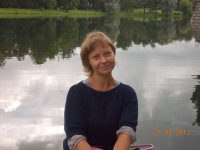 